Name_________________________________	Date________________________How Many Tables?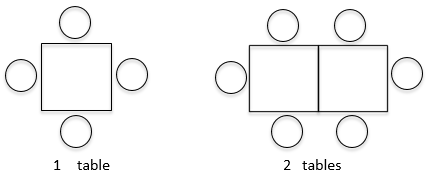 